 Anas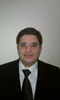 